09.08.2021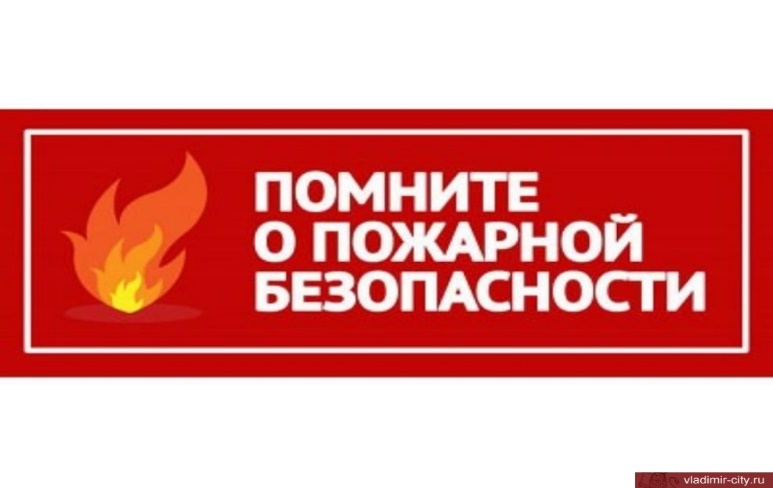  Соблюдайте правила пожарной безопасности на территории частного жилого дома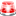 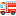 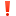 Несоблюдение простых правил пожарной безопасности зачастую оборачивается пожаром. Брошенный окурок или сжигание мусора может привести к серьёзным последствиям с человеческими жертвами. Чтобы этого избежать, всем жителям необходимо знать и соблюдать основные требования пожарной безопасности.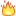  Рекомендации сотрудников МЧС гражданам остаются прежними – быть предельно осторожными с огнём и пожароопасными предметами.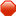 👆🏻Чтобы не допустить пожар на территории своего участка, необходимо:не допускается выбрасывать не затушенный уголь и золу вблизи строений, их необходимо залить водой и удалить в специально отведённое для них место;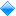 не загораживать дороги, подъезды, проходы к домам и водоисточникам, используемым для целей пожаротушения; не оставлять на открытых площадках и во дворах тару с легковоспламеняющимися и горючими жидкостями, а также баллоны со сжатыми и сжиженными газами; установить бочку с водой (на летний период), противопожарный инвентарь и приставную лестницу, достигающую крыши, а на кровле должна быть лестница, доходящая до конька крыши;регулярно производить уборку мусора и покос травы, сжигание мусора и травы категорически запрещается. В садовых домиках и частных жилых домах запрещается: хранить легковоспламеняющиеся и горючие жидкости, а также горючие материалы, старую мебель, хозяйственные и другие вещи на чердаках, - производить электро- и газосварочные работы без предварительной очистки места сварки от горючих материалов и без обеспечения места проведения огневых работ первичными средствами пожаротушения; курить и пользоваться открытым огнем в сараях и на чердаках, а также в других местах, где хранятся горючие материалы.При обнаружении пожара незамедлительно сообщите об этом по телефону "101"!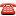 Старший инспектор отделения надзорной деятельности и профилактической работы ОНДиПР Тосненского района                                                 О. А. Абдухакова